Fiche pédagogique MathTitre  Titre  Titre  Cycle (P123)Première de couverture     Combien d’oiseaux ?Combien d’oiseaux ?Combien d’oiseaux ?P  1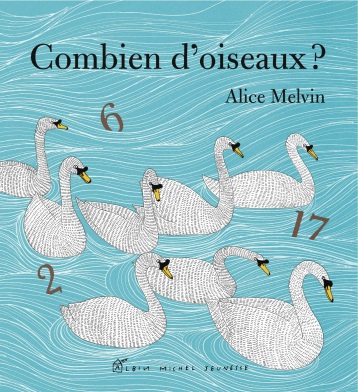 Auteur Illustrateur Illustrateur Illustrateur Alice MelvinAlice MelvinAlice MelvinAlice MelvinMaison d’édition Maison d’édition Maison d’édition AnnéeAlbin Michel jeunesseAlbin Michel jeunesseAlbin Michel jeunesse2009GenreGenreGenreNbre de p. Livre à compter avec petite histoireLivre à compter avec petite histoireLivre à compter avec petite histoire29 p.Origine Origine Origine Origine       Canada 	 Québec 	 Autres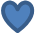       Canada 	 Québec 	 Autres      Canada 	 Québec 	 Autres      Canada 	 Québec 	 AutresRésumé Résumé Résumé Résumé Résumé Ce livre propose aux plus petits de compter de 1 à 20, les oiseaux qui, de jour ou de nuit, habitent, les arbres, les toits, les jardins et les rues de notre monde quotidien.Ce livre propose aux plus petits de compter de 1 à 20, les oiseaux qui, de jour ou de nuit, habitent, les arbres, les toits, les jardins et les rues de notre monde quotidien.Ce livre propose aux plus petits de compter de 1 à 20, les oiseaux qui, de jour ou de nuit, habitent, les arbres, les toits, les jardins et les rues de notre monde quotidien.Ce livre propose aux plus petits de compter de 1 à 20, les oiseaux qui, de jour ou de nuit, habitent, les arbres, les toits, les jardins et les rues de notre monde quotidien.Ce livre propose aux plus petits de compter de 1 à 20, les oiseaux qui, de jour ou de nuit, habitent, les arbres, les toits, les jardins et les rues de notre monde quotidien.Intérêt pédagogique Intérêt pédagogique Intérêt pédagogique Intérêt pédagogique Intérêt pédagogique Compter de 1 à 20Dénombrement d’oiseaux Catégorisation Utiliser les cartes à points.Compter de 1 à 20Dénombrement d’oiseaux Catégorisation Utiliser les cartes à points.Compter de 1 à 20Dénombrement d’oiseaux Catégorisation Utiliser les cartes à points.Compter de 1 à 20Dénombrement d’oiseaux Catégorisation Utiliser les cartes à points.Compter de 1 à 20Dénombrement d’oiseaux Catégorisation Utiliser les cartes à points.Progression des apprentissages en mathématique (notions et concepts ciblés)Progression des apprentissages en mathématique (notions et concepts ciblés)Progression des apprentissages en mathématique (notions et concepts ciblés)Progression des apprentissages en mathématique (notions et concepts ciblés)Progression des apprentissages en mathématique (notions et concepts ciblés)ARITHMÉTIQUESens et écriture des nombres    Nombres naturels Sens des opérations sur des nombres    Nombres naturels Opérations sur des nombres    Nombres naturels  ARITHMÉTIQUESens et écriture des nombres    Nombres naturels Sens des opérations sur des nombres    Nombres naturels Opérations sur des nombres    Nombres naturels  ARITHMÉTIQUESens et écriture des nombres    Nombres naturels Sens des opérations sur des nombres    Nombres naturels Opérations sur des nombres    Nombres naturels  ARITHMÉTIQUESens et écriture des nombres    Nombres naturels Sens des opérations sur des nombres    Nombres naturels Opérations sur des nombres    Nombres naturels  ARITHMÉTIQUESens et écriture des nombres    Nombres naturels Sens des opérations sur des nombres    Nombres naturels Opérations sur des nombres    Nombres naturels  Vocabulaire mathématiqueVocabulaire mathématiquePistes d’exploitation pédagogiquePistes d’exploitation pédagogiquePistes d’exploitation pédagogique1 à 20, un à vingt,1 à 20, un à vingt,À quelques doubles pages, les oiseaux se retrouvent un peu mélangés, il est possible de faire additionner les oiseaux d’une page et de l’autre pour arriver au nombre total représenté.Les différents moments de la journée sont énumérés : aube, matin, midi, soir, crépuscule, nuit.Plusieurs mots pour se situer dans l’espace : dans,  au-dessus, sous, sur, au-dessous, entre.À quelques doubles pages, les oiseaux se retrouvent un peu mélangés, il est possible de faire additionner les oiseaux d’une page et de l’autre pour arriver au nombre total représenté.Les différents moments de la journée sont énumérés : aube, matin, midi, soir, crépuscule, nuit.Plusieurs mots pour se situer dans l’espace : dans,  au-dessus, sous, sur, au-dessous, entre.À quelques doubles pages, les oiseaux se retrouvent un peu mélangés, il est possible de faire additionner les oiseaux d’une page et de l’autre pour arriver au nombre total représenté.Les différents moments de la journée sont énumérés : aube, matin, midi, soir, crépuscule, nuit.Plusieurs mots pour se situer dans l’espace : dans,  au-dessus, sous, sur, au-dessous, entre.Sites internet intéressants Sites internet intéressants Matériel reproductible (s’il y a lieu)Matériel reproductible (s’il y a lieu)Matériel reproductible (s’il y a lieu)Interdisciplinarité Interdisciplinarité Interdisciplinarité Interdisciplinarité Interdisciplinarité Français : lecture, vocabulaire lié aux oiseaux.Sciences et techno : la vie des oiseaux.Français : lecture, vocabulaire lié aux oiseaux.Sciences et techno : la vie des oiseaux.Français : lecture, vocabulaire lié aux oiseaux.Sciences et techno : la vie des oiseaux.Français : lecture, vocabulaire lié aux oiseaux.Sciences et techno : la vie des oiseaux.Français : lecture, vocabulaire lié aux oiseaux.Sciences et techno : la vie des oiseaux.